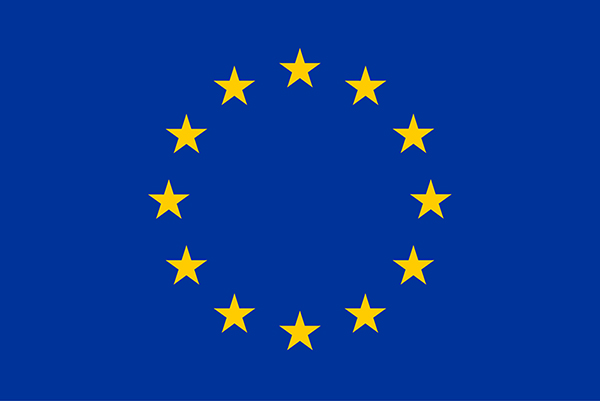 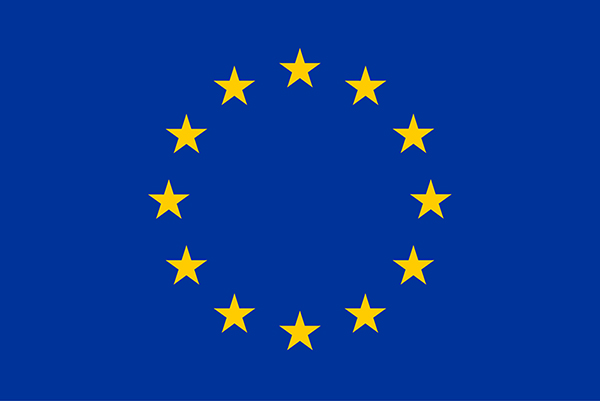 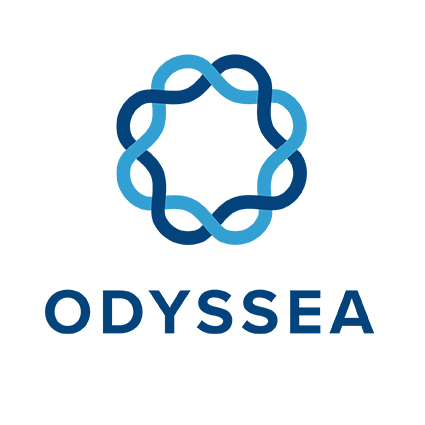 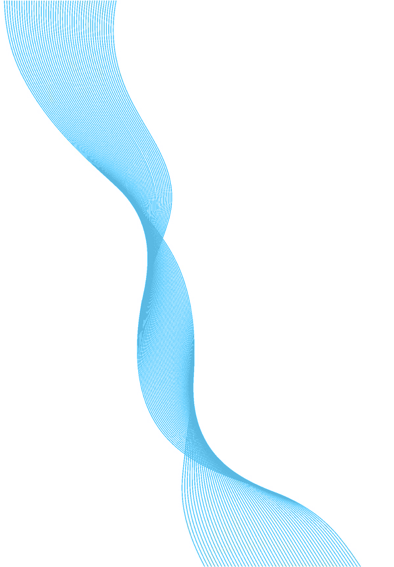 PROPRIETARY RIGHTS STATEMENTThis document contains information, which is proprietary to the ODYSSEA consortium. Neither this document nor the information contained within may be duplicated, used or communicated except with the prior written permission of the ODYSSEA coordinator.Setting the scene for the partner meetingAs we all know by now, ODYSSEA intends to develop, operate and demonstrate an interoperable and cost-effective platform that fully integrates networks of observing and forecasting systems across the Mediterranean basin, addressing both the open sea and the coastal zone. In the DoA, we have stated that the ODYSSEA project with its user-centered approach is designed around four main phases: (A) Preparatory Actions (WP1 – WP3), (B) Data Collection (WP4 – WP5), (C) Generating Services (WP6 – WP8) and (D) Impact Generation (WP9 – WP12). In practice there are really three main interrelated main activities: (A) Setting up and operating the observatories (WP2, WP4 – WP5), (B) Developing the platform (WP3, WP6 – WP8) and (C) Ensuring the uptake of the results by a large audience in general and Blue Growth in particular (WP9 – WP12). Put it otherwise, these three main activities are the data input (A), processing and information output (B) and use (C).In the first half of the project (we are exactly half-way), for each of these three main activities, we have been working in separate tracks. However, it is now time that we integrate the various activities and tracks into one operational platform. The models, the sensors, the algorithms and back-end of the platform should be integrated and synchronized in such a way that it will provide the services that our many end-users are interested in and would be willing to pay for in due time.So, the integration of our various activities is one of the two main themes of this partner meeting. The second main theme is the preparation for sustainability. In order to achieve this, we would like to introduce a paradigm shift: instead of seeing ourselves as a project (with a beginning and an end), we should regard ourselves in a start-up stage and the grant as the seed-investment. The integration and subsequent demonstration of the platform will be the necessary condition to attract additional funding, either through sales to customers or otherwise. We will be discussing this as well at length.At the end of the meeting, we hope that we all know what needs to be done in the next 6 – 12 months, while having obtained significant awareness and understanding how each activity either impacts or is impacted by other activities. Since all activities are interrelated, we have decided not to have any break-out meetings. We also encourage you to prepare questions as asking the right questions may be more important than providing answers. Don’t take anything for granted and bear in mind that everything is related to everything else. In short, even if you think that a particular topic is not related to you, so it doesn’t matter whether you understand it or not, this is absolutely wrong, at least at a high level.Key Message for the Tangier Meeting: How to Turn ODYSSEA Project into a Sustainable OperationODYSSEA General Assembly MeetingDate: October 29-31, 2019Venue: Movenpick Hotel, Tangier, Morocco
AGENDATuesday, October 29, 2019Wednesday, October 30, 2019Thursday, October 31, 2019Wishing us all a successful and enjoyable ODYSSEA Meeting!ODYSSEA Project InformationODYSSEA Project InformationProject full titleODYSSEA: Operating a network of integrated observatory systems in the Mediterranean SeaProject acronymODYSSEAGrant agreement number727277Project coordinatorGeorgios Sylaios, DUTHProject start date and duration1st June 2017, 54 monthsProject websitehttp://odysseaplatform.eu/Timing TopicModerator(s)Comments/Deliverables08:30 - 09:00Registration09:00 - 09:05Welcome & logisticsGeorgios & Houssine09:05 - 10:00Objectives of Partner Meeting in  Tangier:  Update current status,  challenges and next steps Georgios & Simon vDEach component is allocated adequate time for presentation and discussionTopics reflect the main components of the ODYSSEA initiativeModerators (in bold) are the designated leaders in each “block”, yet all other involved partners are expected to present their contribution. Presentations are expected to last up to 30 minutes and should be in a merged format integrating all involved partner contributions in accordance with instructions provided by Block leaders. Each block leader is responsible to merge contributions from all members.10:00 – 11:00SensorsGliders & Static SystemsStatus ChallengesNext StepsLaurent, Kim, SergioGliders deployment schedule and next stepsStatic systems – deployment, development level, next stepsMicroplastic sensor (patent and new developments)Deployment, where/whyTechnical/Scientific issues/MPS Patent11:00-11:15Coffee BreakCoffee BreakCoffee Break11:15 – 13:00ModelsStatus ChallengesNext StepsGhada, Katerina, Adelio, Nikos, LorincReport current status; Technical issues related to models and interfaces; Timetable for model integration; Link model outputs to services and products;Challenges & Next Steps 13:00- 14:00Lunch BreakLunch BreakLunch Break14:00 – 16:00ODYSSEA ObservatoriesStatus, Challenges and Next Steps(Thracian Sea, Valencia, Adriatic) Raanan/Daniel/SlimState of deployment preparation, Modelling capacity, Stakeholder and End-User engagement, Operational team readiness, Capacity building 16:00 – 16:15Coffee BreakCoffee BreakCoffee Break16:15 – 17:30ODYSSEA ObservatoriesStatus, Challenges and Next Steps(Al Hoceima, Gökova, Israel, Gabes Gulf, Nile ROFI, Algeria) Raanan/ Daniel/SlimState of deployment preparation, Modelling capacity, Stakeholder and End-User engagement, Operational team readiness, Capacity building Timing TopicModerator(s)Comments/Deliverables09:00 – 11:00PlatformStatus ChallengesNext StepsNicolas G., Simon K, Assaf S., Where we are: Current/Future Platform Versions; Platform Transfer to the Data Centre; Integration of Modeling data; Integrate any new model into the platform -  Platform scalability; Integrate glider data on the platform; On-line RT data transfer from Alseamar; Establish data flow Alseamar/CLS; Link algorithms to the platform, Challenges & Next Steps 11:00 – 11:15Coffee BreakCoffee BreakCoffee Break11:15 – 13:00ODYSSEA Platform ServicesStatus ChallengesNext StepsLaura, Claire, SvD, Lorinc, Mercedes, GeorgiosThe use of Platform for: Education, Coastal erosion studies, Jelly fish blooms, Fisheries, Eutrophication, Mussel farms, Fish farms, Ballast water13:00 – 14:00Lunch BreakLunch BreakLunch Break14:00 – 15:30Business CasesClaire, Laura, Lorinc, Simon vDPresentation of Canvas exercise and product sheets 15:30 – 15:45Coffee BreakCoffee BreakCoffee Break15:45 – 17:15Business CasesClaire, Laura, Lorinc, Simon vDPresentation of MULO exerciseTiming TopicModerator(s)Comments/Deliverables09:00 – 10:00Potential Future ODYSSEA Legal StructuresMeny Broid10:00 – 11:00Increasing BudgetSimon vD11:00 – 11:15Coffee BreakCoffee BreakCoffee Break11:15 – 13:00Citizen science mobile applicationSimon K.ODYSSEA API13:00 – 14:00Lunch Break Lunch Break Lunch Break 14:00 – 15:00GPDR IssuesMeny BroidQ&A regarding GPDR and the platform15:00 – 17:00 Milestones, Reporting, AdministrationBracha, Simon vD, Menelaos